Mateřská škola Větrníček v Praze 12Zárubova 952/10, 142 00 Praha 4 - Kamýk, IČ: 63109727ID datové schránky: hf5k3x6, tel. 241091820-25, email: info@msvetrnicek.czObjednávka číslo: 9Ze dne: 14.3.2023Termín dodání: 31.5.2023Plátce DPH: AnoOdběratelDodavatelNOMILAND s.r.o.Vřesinská 828Mateřská škola Větrníček v Praze 12Zárubova 952/10742 83 Klimkovice142 00 Praha 4 - KamýkIČO: 033 80 963DIČ: CZ 033 80 963IČ: 63109727Objednáváme u Vás podle platných právních norem o dodávce a odběru zboží a služeb:MnožstvíNázev zboží, práce1..1Sestava nábytku na ukládání lehátek21Sestava nábytku na ukládání lehátekCelková cena: 78 800,00 Kč-Byla provedena předběžná kontrola při řízení veřejných výdajů před vznikem závazku u dále uvedeného návrhusmlouvy, objednávky, mailu, faxu atd. dle § 26 zák.č. 320/2001 Sb. o finanční kontrole ve veřejné správě a § 13odst. 1 vyhlášky č. 416/2004 Sb.-V případě povinnosti uveřejnění této objednávky (smlouvy) v registru smluv podle zákona č. 340/2015 Sb., ozvláštních podmínkách účinnosti některých smluv, uveřejňování těchto smluv a o registru smluv, zajistí totouveřejnění odběratel (tj. mateřská škola). Bude-li trvat dodavatel na tom, že zveřejnění v registru smluv provedesám, je možné výjimečně se smluvně (v písemné formě) dohodnout o tomto závazku protistrany (dodavatele).Objednal/a:razítko, podpis:Příkazce operaceSchválil/a:podpis:Správce rozpočtuFakturujte na adresu:Mateřská škola Větrníček v Praze 12, Zárubova 952/10, Praha 4 - Kamýk 142 00, IČ: 63109727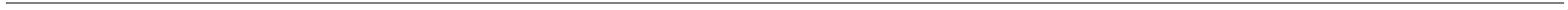 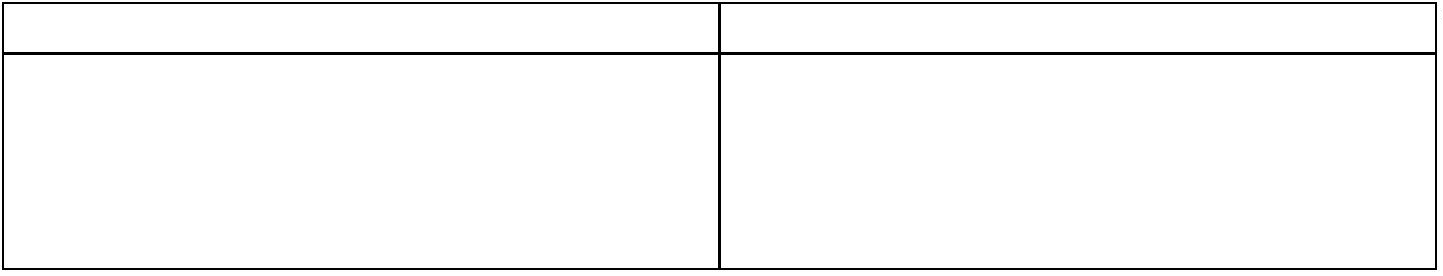 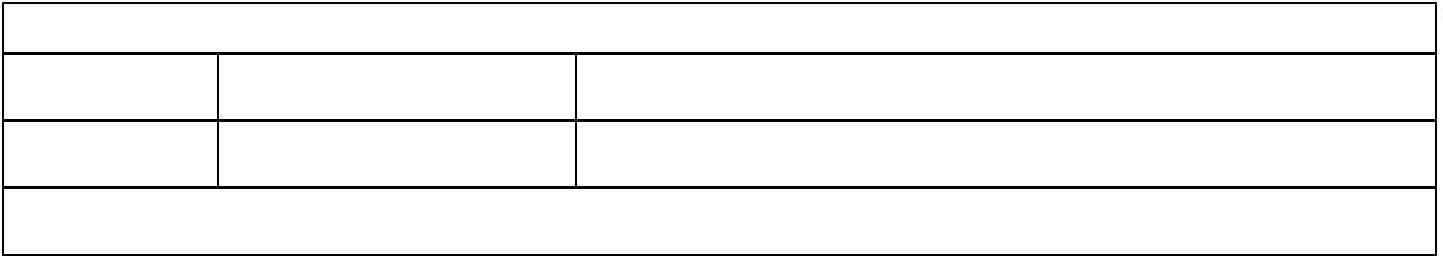 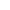 